Sensibilización en género 15 de agosto 2019 con los alumnos de octavo grado del Centro Escolar José Matías Delgado.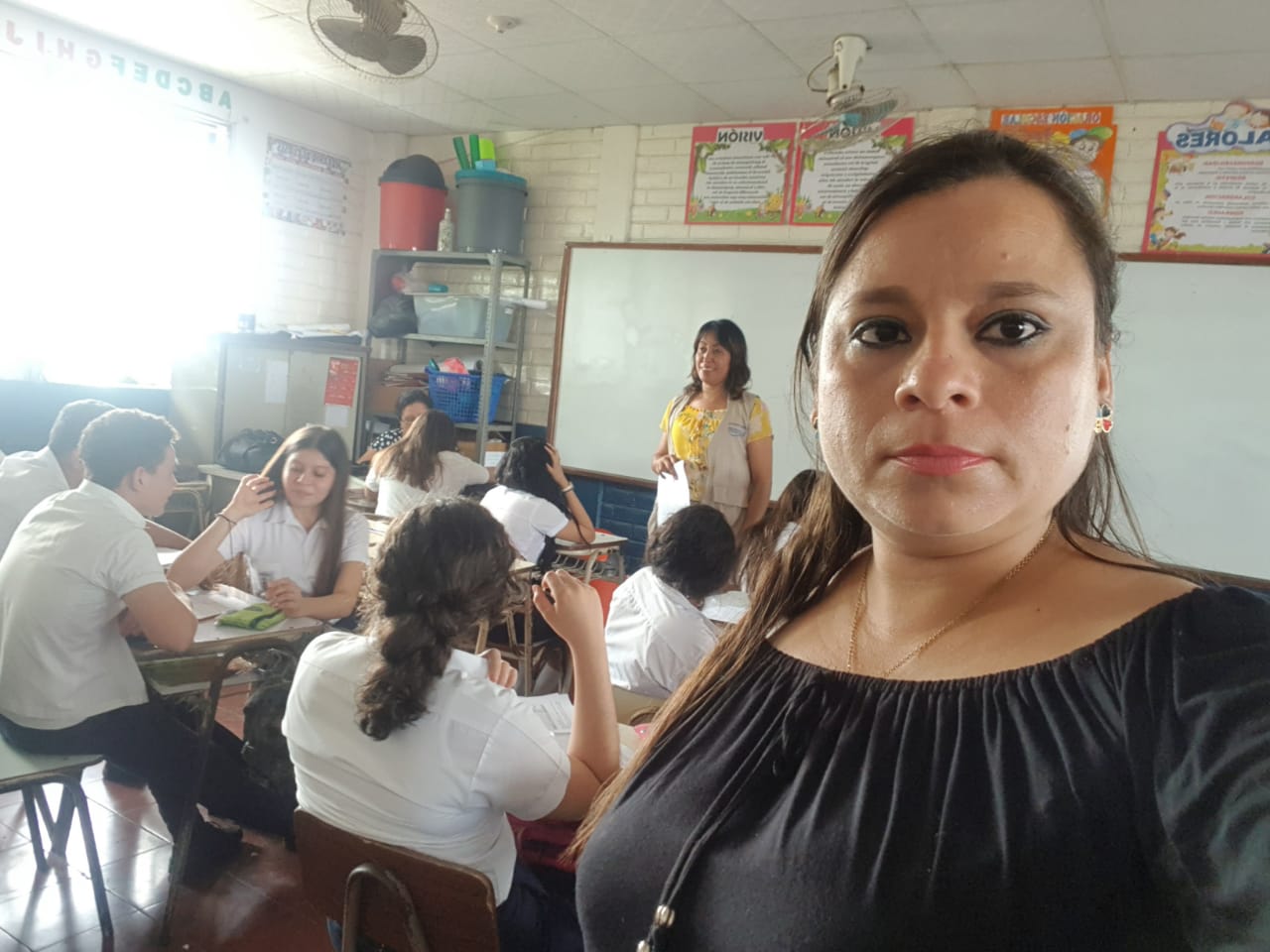 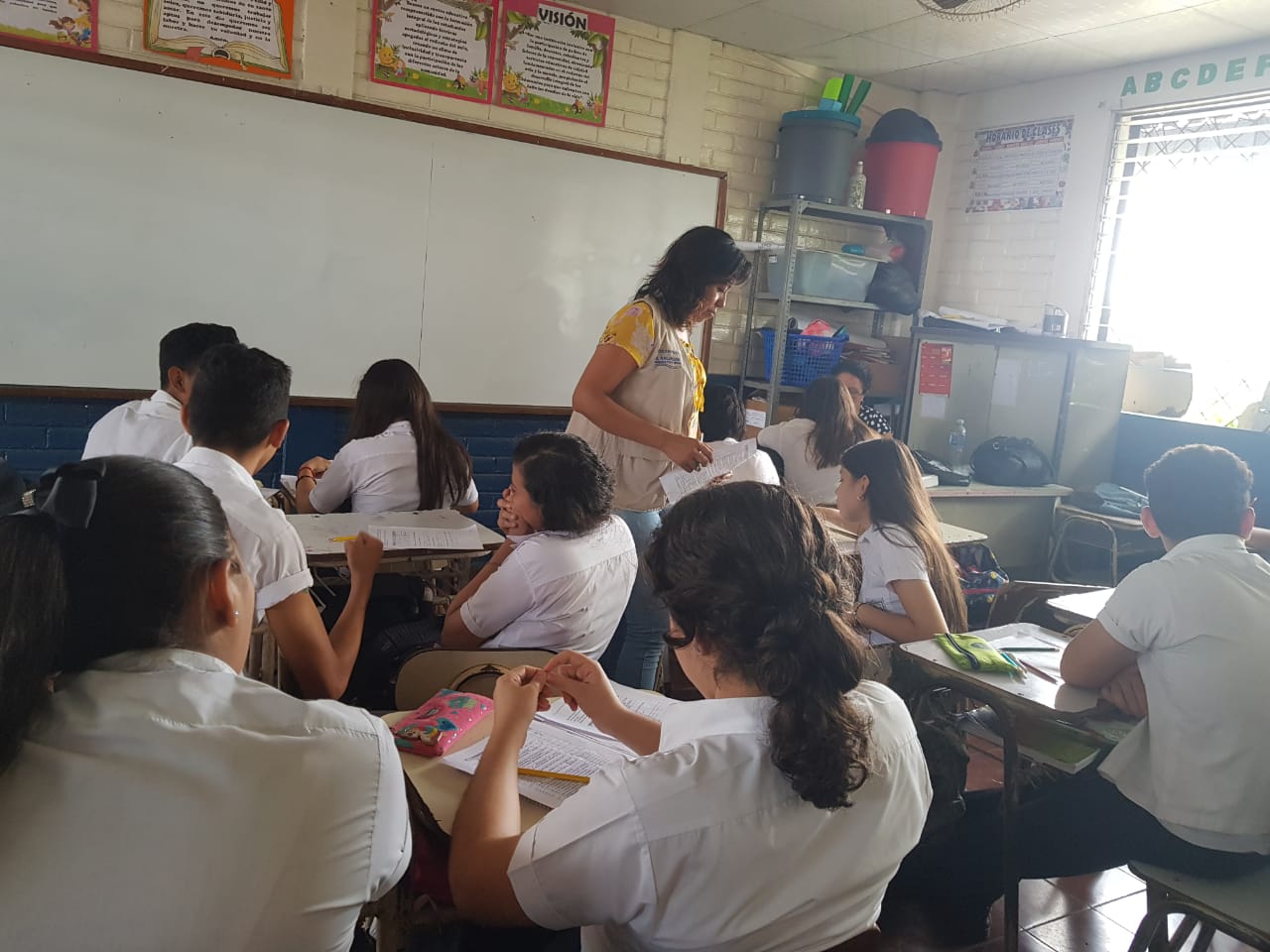 